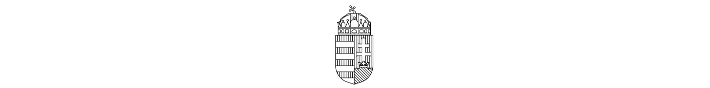 BM ORSZÁGOS KATASZTRÓFAVÉDELMI FŐIGAZGATÓSÁGKOMMUNIKÁCIÓS SZOLGÁLATKÖZLEMÉNYHalálos tűzeset OkánybanCsütörtök reggel hétkor érkezett a jelzés a katasztrófavédelemhez, amely szerint a Békés megyei Okányban ég egy családi ház teteje az Erzsébet királyné utcában. Tizenegy szeghalmi tűzoltó vonult az égő házhoz három járművel. A tűzoltók kiérkezésekor az ötven négyzetméteres családi ház egyik tizenkét négyzetméteres szobája, a födém és a tetőszerkezet is égett. A tűzoltók oltás közben egy holttestet találtak az épületben. A tűzből két gázpalackot is kihoztak, majd lehűtötték azokat, megelőzve ezzel a robbanást. A gázpalackok olyan közel voltak a tűzhöz, hogy kormosak lettek, így bármelyik pillanatban felrobbanhattak volna.A tűz keletkezési okát tűzvizsgálat fogja feltárni.A hasonló tragédiák elkerülése érdekében a legjobb megoldás, ha veszünk otthonra egy füstérzékelőt. Az érzékelő hangos sípolással jelez a tűz keletkezésekor, amikor még van idő kimenekülni az épületből, elkerülve a gyakran halálos füstmérgezést.További információért Mukics Dániel tűzoltó alezredest, a BM Országos Katasztrófavédelmi Főigazgatóság szóvivőjét hívhatja a 0620 669 36 13-as számon.Budapest, 2022.05.26.BM Országos Katasztrófavédelmi FőigazgatóságKommunikációs Szolgálata